Imieniny Miesiąca              Zapraszam, Samorząd Szkolny
MiesiącKolor10 października 2014piątekdowolny12 listopada 2014środafioletowy12 grudnia 2014piątek                         czerwony7 stycznia 2015poniedziałekniebieski 6 lutego2015piątekszary3 marca 2015wtorekpomarańczowy3 kwietnia 2015piątekzielony5 maja 2015wtorekżółty8 czerwca 2015poniedziałek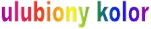 